DOCTORAL QUALIFYING EXAMINATIONSTUDENT NAME“High-Intensity Interval Training to Recover Walking Post-Stoke: HIT-STROKE Trial”Wednesday, October 5, 20161:00 p.m.Kettering Room 119Qualifying Examination Committee:Dr. Erin HaynesDr. Marepalli RaoDr. Kari Dunning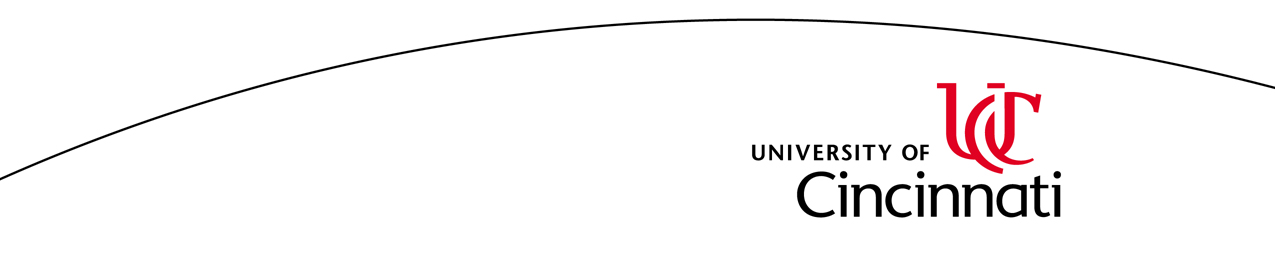 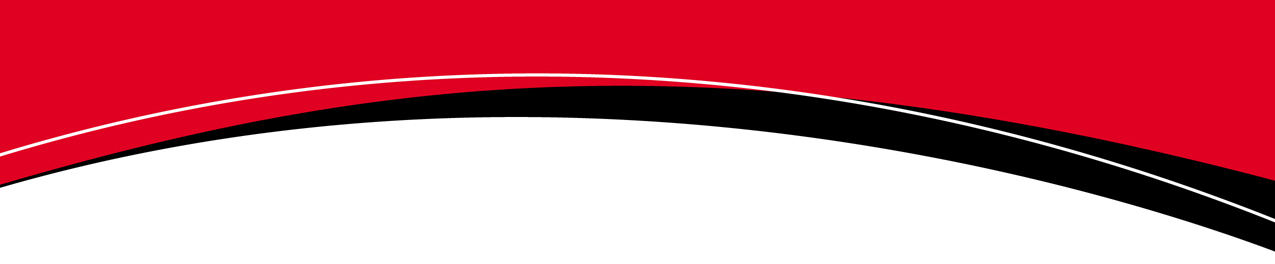 